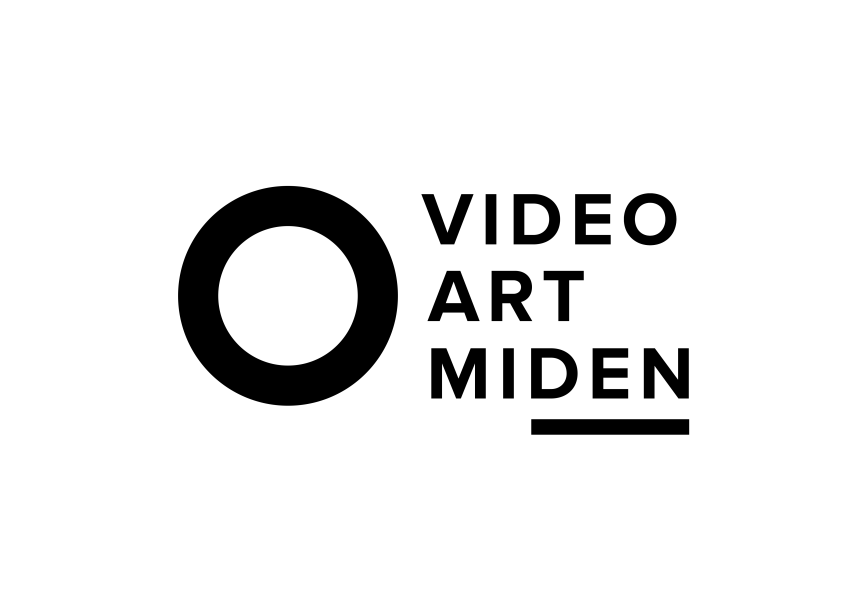                                                  [www.festivalmiden.gr]                                               [festivalmiden@gmail.com]PRESS RELEASEVideo Art Miden: The New NewA major tribute to the next generation artists from the fine art and audio-visual art schools in GreeceMarch 20 to April 30, 2021In the frame of the online screenings which take place since last April, Video Art Miden presents The New New, a major tribute to the student and youth video creation in Greece. In collaboration with the majority of fine, digital and audiovisual art schools in Greece, 9 screening programs will open online, giving the audience the opportunity to watch a panorama of the current production of students and the next generation of artists in the field of video art.  The tribute includes curated programs which present video works by graduate and/or postgraduate students of the following art schools: Athens School of Fine Arts (ASFA), the Department of Visual & Applied Arts of the Aristotle University in Thessaloniki (AUTH), the Film Department of AUTH, the Department of Visual & Applied Arts of the University of West Macedonia in Florina, the Department of Photography & Audiovisual Arts of the West Attica University, the Department of Audio & Visual Arts of the Ionian University in Corfu, the Department of Performing & Digital Arts of the University of the Peloponnese and the Department of Theater Studies of the University of the Peloponnese, both in Nafplion.An additional mixed showcase, entitled Generation Next, presents works by young creators, recent graduates and students from various art schools in Greece gathered from the last open call of Video Art Miden.The tribute will be available online from March 20 to April 30, 2021 on Video Art Miden’s youtube channel: https://www.youtube.com/channel/UC8ly7FIRWx2-fXyrAulY-DQAt a time when, due to the restrictions imposed by covid, it is an unprecedented and extremely difficult period for the smooth conduct of courses, as well as for the socialization and exchange of knowledge and ideas between students in their physical context, the university auditoriums and the appropriately designed and equipped workshops & laboratories of the faculties, the student works presented in this tribute, as a result of the exercises in the respective courses, on the one hand prove the strong will and the need of the students to create, experiment and express themselves, even in the restrictions and limitations that lockdown has imposed on all of us, and on the other hand, all together, they function as an essential communication and exchange platform between the students of the various faculties and departments. An opportunity for extroversion in times that narrowed our choices and confined us mainly in our immediate environment and in ourselves.It is characteristic and indicative that most of the works deal with concepts that concern all of us at this time: isolation, confinement, home, everyday life, the significance of small things, time, the concept of the self, notions of “inside” and “outside”, the escape, wandering in the urban and natural landscape, things that we live every day or things that we have missed. Through imagination, observation, with cynical or poetic mood, melancholy or humor, but always exploratively, all the works invite us to an escape, either inwards or outwards, and to a comforting wandering through art by the new generation of artists. Bringing together a large number of young artists (more than 170 young creators, in personal or group projects), from newly admitted students taking their first steps in the field of audiovisual arts, video and digital art, to recent graduates and postgraduates who have already embarked on a personal creative journey, this major tribute by Video Art Miden aims to give stimuli and a new impetus to the dialogue for the audiovisual art in Greece, providing a platform for young artists to co-exhibit their work, to discover diversities or common grounds and to "talk" to each other, audiovisually, even from a distance.Co-ordination and overall curating of the tribute: Gioula & Olga PapadopoulouPrograms:Athens School of Fine Arts (ASFA) – Video Art Lab Program: “How long is now” / Curated by: Viki BetsouDepartment of Visual & Applied Arts, Aristotle University of Thessaloniki (AUTH) – New Media LabCurated by: Georgios Katsagelos, Babis Venetopoulos, Stelios Dexis, Yiorgos Drosos, Fani Boudouroglou, Gioula Papadopoulou Film Department, Aristotle University of Thessaloniki (AUTH) Curated by: Penny BouskaDepartment of Visual & Applied Arts - University of West Macedonia, FlorinaCurated by: Vasileios BouzasDepartment of Photography & Audiovisual Arts - University of West Attica, AthensCurated by: Myrto Vounatsou & Grigorios VlassasDepartment of Audio & Visual Arts - Ionian University, CorfuCurated by: Konstantinos Tiligadis, Maria Kriga, Christina Mitsani, Aggeliki Malakasioti, Fotios RaftopoulosDepartment of Performing & Digital Arts - University of the Peloponnese, Nafplion Program: "Flags/Revolutions" / Curated by: Bill PsarrasDepartment of Theater Studies - University of the Peloponnese, NafplionProgram: "The Portrait Project" / Curated by: Emmanouela Vogiatzaki Krukowski Video Art Miden: Generation NextCurated by: Gioula & Olga Papadopoulou Collaborators: Nikos Podias, Anna TsichliThis last unit presents works by young creators, recent graduates and students from various art schools in Greece (Athens School of Fine Arts, Film Department of the Aristotle University in Thessaloniki, Department of Visual Arts & Art Sciences of the University of Ioannina, Department of Theater Studies of the University of the Peloponnese and others) gathered from the last open call of Video Art Miden.More info: www.festivalmiden.gr Video Art Miden - youtube channel link: https://www.youtube.com/channel/UC8ly7FIRWx2-fXyrAulY-DQ_______________________________Video Art Miden is an independent organization for the exploration and promotion of video art. Founded by an independent group of Greek artists in 2005, it has been one of the earliest specialized video-art festivals in Greece, setting as basic aims to stimulate the creation of original video art, to help spread it and develop relevant research.Through collaborations and exchanges with major international festivals and organizations, it has been recognized as one of the most successful and interesting video art platforms internationally and as an important cultural exchange point for Greek and international video art. Miden screening programs have traveled in many cities of Greece and all over the world, and they are hosted by significant festivals, museums and institutions globally.(*Miden means “zero” in Greek)Art direction: Gioula Papadopoulou - Margarita StavrakiInfo: www.festivalmiden.gr || www.facebook.com/videoartmiden || https://www.instagram.com/videoart_miden/ COMMUNICATION SPONSORS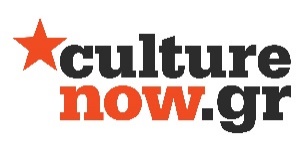 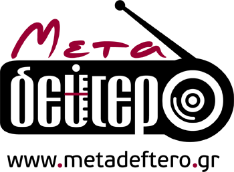 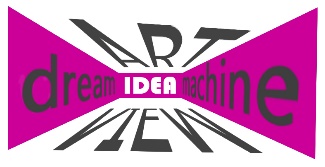 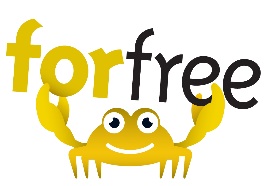 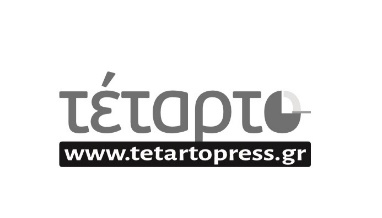 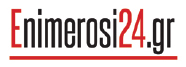 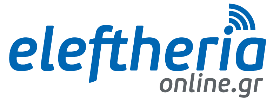 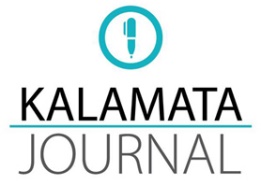 